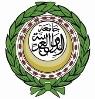 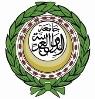 التقريروالتوصياتتقرير وتوصيات الاجتماع (25) لفريق العمل العربي الدائم للطيف التردديجمهورية مصر العربية (القاهرة: 27/7-1/8/2019)أولاً: تمهيدبناءً على الدعوة الكريمة من الجهاز القومي لتنظيم الاتصالات بجمهورية مصر العربية، عقد الاجتماع (25) لفريق العمل العربي الدائم للطيف الترددي في القاهرة، خلال الفترة 27/7 الى 1/8/2019.بداية؛ قدم سعادة المهندس/ طارق العوضي، رئيس الفريق كلمة افتتاحية، رحب خلالها بالوفود المشاركة في الاجتماع وتقدم بالشكر الجزيل إلى جمهورية مصر العربية متمثلة بالجهاز القومي لتنظيم الاتصالات على حسن الإعداد لهذا الاجتماع وحفاوة الاستقبال الذي لاقته الوفود العربية المشاركة وتمنى للاجتماع كل التوفيق والنجاح. كما تقدم بالشكر لجميع الوفود العربية لمشاركتهم في الاجتماع، وتمنى للجميع طيب الإقامة.قدم سعادة الدكتور المهندس/ سيد عزوز، نائب رئيس الجهاز القومي لتنظيم الاتصالات، كلمة رحب فيها بالإدارات المشاركة في بلدهم الثاني مصر، وهنأ الدكتور/ عمرو بدوي لتسميته من قبل الإدارة المصرية لترأس المؤتمر العالمي للاتصالات الراديوية WRC-19، وأكد على أن هذا الاجتماع يوفر فرصة عظيمة للإدارات العربية والمنظمات الدولية والجهات الفاعلة في صناعة الاتصالات الراديوية لدفع أعمال تطوير تكنولوجيا المعلومات والاتصالات إلى الأمام على المستوى العالمي والإقليمي والدولي، وعلى الفريق أن يحافظ على العمل بروح الجماعة التي يتحلى بها دوما للخروج بمقترحات عربية تقدم إلى المؤتمر، وتضمن تحقيق الرفاهية لمجتمعاتنا.بعد ذلك تناول سعادة الوزير المفوض/ خالد والي، مدير إدارة تنمية الاتصالات وتقنية المعلومات بجامعة الدول العربية، حيث تقدم بجزيل الشكر لجهاز تنظيم الاتصالات وتكنولوجيا المعلومات بجمهورية مصر العربية على حسن التنظيم وحفاوة الاستقبال، كما تقدم بخالص الشكر والتقدير لرئيس الفريق ونوابه ورؤساء فرق العمل المصغرة ولجميع أعضاء الفريق على جهودهم لمتابعة أعمال لجان الدراسة بالاتحاد الدولي للاتصالات وكذلك مواقف المجموعات الإقليمية الأخرى وجميع الأعمال التحضيرية للمؤتمر، وتمنى للجميع التوفيق والنجاح. (الملحق رقم 2) يتضمن الكلمات الافتتاحية.بلغ عدد الدول العربية المشاركة في هذا الاجتماع (15) دولة وهي (المملكة الأردنية الهاشمية، ودولة الإمارات العربية المتحدة، ومملكة البحرين، والجمهورية التونسية، والجمهورية الجزائرية، والجمهورية الجيبوتية، والمملكة العربية السعودية، وجمهورية العراق، وسلطنة عمان، ودولة فلسطين، ودولة قطر، ودولة الكويت، والجمهورية اللبنانية، وجمهورية مصر العربية، والمملكة المغربية) بالإضافة إلى ممثلين عن كل من الأمانة الفنية لمجلس الوزراء العرب للاتصالات والمعلومات بالجامعة العربية، والمكتب الفني للاتصالات لمجلس التعاون لدول الخليج العربية، ومنظمة عربسات، ومكتب الراديو بالاتحاد الدولي للاتصالات، كذلك حضر الاجتماع ممثلون للعديد من المنظمات الدولية والشركات المصنعة والمشغلين بناء على دعوة رئيس الفريق حيث بلغ عدد المشاركين (95) مشارك. (الملحق رقم 3) يتضمن قائمة بأسماء المشاركين في هذا الاجتماع و(الملحق رقم 4) يبين قائمة بالوثائق المقدمة إلى الاجتماع.ثانياً: نتائج الاجتماعجدول أعمال الاجتماع (البند الاول على جدول أعمال الاجتماع):تم استعراض مسودة جدول أعمال الاجتماع المعد من قبل رئاسة الفريق وبعد المداولة والمناقشة، تم اعتماده كما هو مبين في (الملحق رقم 1).الاطلاع على تقرير رئيس الفريق (البند الثاني على جدول أعمال الاجتماع)قدم رئيس الفريق تقريراً موجزا حول مشاركة الدول العربية في أنشطة الاتحاد الدولي للاتصالات ذات العلاقة منذ الاجتماع الرابع والعشرين للفريق العربي الدائم للطيف الترددي، حيث تناول هذا التقرير: المشاركة في أعمال الجلسة الثانية من الاجتماع التحضيري للمؤتمر CPM19-2:شاركت الإدارات العربية في أعمال الجلسة الثانية من الاجتماع التحضيري للمؤتمر وذلك في الفترة (18 فبراير – 1 مارس 2019) بمقر الاتحاد الدولي للاتصالات، في جنيف، وقد قام الفريق العربي بتقديم 16 مساهمة مشتركة نتجت عن الاجتماع السابق في عمّان حول مختلف بنود جدول أعمال المؤتمر، وتكللت مشاركة الفريق بالنجاح بعد التوصل لعكس كافة المرئيات المطروحة في هذه المساهمات وإدراجها ضمن الصيغة النهائية للتقرير التحضيري للمؤتمر.المشاركة في لجان الدراسة:قامت الإدارات العربية بالمشاركة في مختلف اجتماعات لجان الدراسة وفرق عملها في قطاع الراديو على الرغم من الانتهاء من الأعمال المتعلقة ببنود جدول أعمال المؤتمر، وذلك حرصاً من الإدارات العربية على متابعة أعمال قطاع الراديو لمختلف الفرق وعلى الأخص 5أ، 5ب، 5ج، 5د، 4أ و4 ج وذلك خلال النصف الأول من العام 2019. ولكن ما زالت هناك حاجة إلى تكثيف مشاركات الإدارات في هذه اللجان الهامة وتقديم المساهمات المشتركة التي تبرز المواقف العربية وتدافع عنها.فريق العمل غير الرسمي للتحضير للمؤتمر عقد فريق العمل غير الرسمي برئاسة المهندس طارق العوضي رئيس الفريق العربي للطيف الترددي اجتماعين خلال الفترة المنصرمة أحدها على هامش الاجتماع التحضيري للمؤتمر والآخر في شهر يونيو عبر وسائل الاتصال، وقد انتهى الفريق غير الرسمي من وضع التصور النهائي حول هيكلة المؤتمر القادم وتوزيع بنود جدول الأعمال على هذه الهيكلة، كما أن الفريق ناقش بشكل مستفيض تسمية من يترأس اللجان ومجموعات العمل في المؤتمر القادم وتحديد المناصب لمختلف المجموعات الإقليمية بما يحقق التوازن في توزيع المناصب بينها. وقد تقدمت المجموعة العربية بطلب لترأس لجنة رئيسية وفريق عمل خلال المؤتمر على أن يتم تحديد الموقف النهائي في الاجتماع القادم لهذا الفريق والمزمع عقده على هامش حلقة العمل الأقاليمية الثالثة للتحضير للمؤتمر العالمي للاتصالات في شهر سبتمبر المقبل؛ وستتقدم كافة المجموعات الإقليمية بمقترحاتها النهائية حول ممثليها لرئاسة مختلف اللجان وفرق العمل للمؤتمر.المشاركة في GSMA - Mobile World Congressعقد المؤتمر العالمي للهاتف المتحرك في مدينة برشلونة الإسبانية في الفترة من 25 إلى 28 فبراير 2019 تحت عنوان "الاتصال الذكي"، حيث اجتمع أكثر من 120,000 عارض لعرض المنتجات والخدمات الأكثر ابتكارا ومشاركة الأفكار التي ستؤثر على مستقبل الصناعة في مجال الهواتف المتحركة حيث ركزت المشاركات على ثمانية محاور كالتالي:الاتصال والجيل الخامس 5G الذكاء الاصطناعي Artificial Intelligence الثورة الصناعية الرابعةالمحتوى المكثفالابتكارات المزعزعةالرفاه الرقميالثقة الرقميةالمستقبلوقد عقدت عدة لقاءات بين ممثلي المجموعة العربية مع مختلف ممثلي الشركات ومنظمة GSMA بخصوص مختلف المواضيع التي تعنى بالطيف الترددي للأنظمة الحالية والمستقبلية للهاتف المتحرك.المشاركة في مؤتمر Broadband4All في شهر يونيو 2019 شارك رئيس فريق العمل العربي للطيف الترددي وعدد من ممثلي المجموعة العربية في الحدث الذي تنظمه شركة اريكسون (النطاق العريض للجميع) وذلك في الفترة 24-25 يونيو 2019، حيث تم تخصيص جلسة خاصة ضمن الحدث حول الإطار التنظيمي في المنطقة العربية لتقنية الجيل الخامس من الاتصالات المتنقلة، تم خلالها استعرض آخر التطورات في المنطقة العربية فيما يخص إطلاق الخدمة لهذه التقنية على الصعيد التجاري، بالإضافة لمناقشة مواقف المجموعة العربية وتحضيراتها للمؤتمر القادم وعلى الأخص حول مختلف النطاقات الترددية المرشحة للاستخدام من قبل هذه الأنظمة. وقد قدم رئيس الفريق في هذا الحدث عن آخر التطورات التكنولوجيا في الجيل الخامس التي بدأت بعض الدول العربية في تطبيقها تجاريا وأن الدول العربية أصبحت تتبنى التقنيات الحديثة وتبادر في اقتراح ترددات جديدة لتواكب التطور التكنولوجي. وبعد المناقشة، أوصى الفريق بما يلي:دعوة الدول العربية إلى استمرار وتكثيف التنسيق فيما بينها حول المشاركة في لجان الدراسة في قطاع الراديو في الدورة الدراسية المقبلة، وأن تمتد مشاركة الدول العربية إلى جميع أنشطة قطاع الراديو وتقديم المساهمات لها.دعوة الدول العربية التي يحضر ممثلين عنها في اجتماعات لجان الدراسة وفرق عملها، تقديم الدعم اللازم لممثلي المجموعات العربية أثناء دفاعهم عن مواقف المجموعة العربية في مختلف هذه اللجان والفرق.دعوة الدول العربية إلى المشاركة في الاجتماعات والأحداث الدولية الهامة التي تتعلق بأهم مواضيع الطيف الترددي وذلك لمواصلة العمل بنهج استباقي مما يساعد على تعزيز المكاسب التي حققتها الإدارات العربية في مواضيع الطيف الترددي.ثالثاً: تقارير رؤساء مجموعات العمل حول بنود جدول أعمال المؤتمر العالمي للاتصالات الراديوية ((WRC-19 (البند الثالث على جدول الأعمال)استعرض الاجتماع التقارير المقدمة من قبل رؤساء مجموعات العمل المصغرة حول اجتماعاتهم التي عقدت خلال الأيام 27-29/8/2019، حيث قامت المجموعات المصغرة باستعراض أوراق العمل المقدمة إليها من الإدارات المشاركة بالاجتماع بالإضافة إلى مناقشة نتائج الدراسات والتوجهات التي تم التوصل إليها من قبل لجان وفرق الدراسة بالاتحاد الدولي للاتصالات، إضافة إلى المواقف الحالية للمجموعات الإقليمية.وقد شارك في اجتماعات فرق العمل المصغرة ممثلين من المشغلين والمصنعين مما أدى إلى إثراء النقاشات وتبادل وجهات النظر.استعرض رؤساء المجموعات العمل المواقف المقترحة في الجلسة العامة لفريق العمل العربي الدائم للطيف الترددي حول كل بند من بنود جدول أعمال المؤتمر وذلك لاعتمادها من قبل ممثلي الإدارات العربية كما هو موضع في جدول المواقف لفريق العمل العربي الدائم للطيف الترددي في الملحق 5.مجموعة العمل (1) لمتابعة أعمال اللجنة الدراسية الأولى والمسائل العامة في بنود جدول أعمال المؤتمر: استعرض رئيس المجموعة الدراسية الأولى تقريره حول نتائج اجتماع المجموعة المكلفة بمتابعة البنود (15.1، 2، 4، 8، 6.1.9، 7.1.9، 10)، وتم الاتفاق على ما يلي: اعتماد وثائق عربية مشتركة للبنود: 15.1، 6.1.9، 7.1.9 (ماعدا دولة قطر في المسألة 2أ).فيما يخص البند 4، يقوم رئيس مجموعة العمل (1) بتعميم المقترح المقدم من إدارات دول مجلس التعاون الخليجي (ما عدا سلطنة عمان) على الإدارات العربية لدراسته وإبداء مرئياتها حوله. وقد انضمت المملكة الأردنية إلى هذا المقترح.فيما يخص البند 8، يقوم رئيس مجموعة العمل (1) بتعميم الورقة المقدمة من الإدارة المصرية على الدول العربية لدراسة الحواشي وتحديد رغبتها في الإبقاء على اسمها أو حذفه في أي من الحواشي المذكورة.فيما يخص البند 10، يقوم رئيس مجموعة العمل (1) بتعميم نتائج اجتماع رؤساء الوفود بخصوص البند 10 بالإضافة الى مسودة القرارات المتعلقة بمقترحات بنود جدول أعمال المؤتمر العالمي للاتصالات الراديوية 2023 على الإدارات العربية لدراسته وإبداء مرئياتها.تشكيل فريق عمل مصغر، برئاسة م/ أحمد أمين لدراسة المقترحات العربية المقدمة في البند 10 والقرار (WRC15) 810 بخصوص مسودة بنود جدول أعمال المؤتمر العالمي للاتصالات الراديوية 2023، وتضمين المقترحات العربية في القرار. على أن يتم بعدها تعميم نتائج عمل الفريق المصغر على الإدارات العربية لأخذ مرئياتهم النهائية.مجموعة العمل (2): اللجنة الدراسية الرابعة (الخدمات الساتلية)استعرض رئيس المجموعة المصغرة الثالثة تقريره حول نتائج اجتماع المجموعة المكلفة بمتابعة البنود (4.1، 5.1، 6.1، 3.1.9، 9.1.9، 7) من بنود جدول أعمال المؤتمر WRC-19، حيث تمت مناقشة توصيات مجموعة العمل المُصغرة بشأن الموقف العربي المقترح.خلال الجلسة العامة تم مناقشة جميع البنود وتم اعتماد توصيات الفريق المصغر للرأي العربي لبنود جدول أعمال المؤتمر العالمي للإتصالات الراديوية WRC-19 على النحو التالي:مجموعة العمل (3): أفرقة عمل 5ب، 5ج WP5B& WP5Cاستعرض رئيس مجموعة العمل الثالثة تقريره حول نتائج اجتماع المجموعة المكلفة بمتابعة البنود (8.1 ، 1.9.1 ، 2.9.1 ، 10.1 ، 14.1 ، 4.1.9) من بنود جدول أعمال المؤتمر WRC-19، حيث تمت مناقشة التوصيات التالية لمجموعة العمل بشأن هذه البنود: فيما يخص البند 8.1، توجد وثيقة عربية مشتركة حول هذا البند ماعدا الادارة القطرية.فيما يخص البند 1.9.1، تم اعتماد وثيقة عربية مشتركة حول هذا البند.فيما يخص البند 2.9.1، توجد وثيقة عربية مشتركة حول هذا البند، فيما يخص البند 10.1، توجد وثيقة عربية مشتركة حول هذا البند، فيما يخص البند 14.1، توجد وثيقة عربية مشتركة حول هذا البند لجميع النطاقات الترددية المقترحة، ما عدا الإدارة القطرية تدعم تحديد بعض النطاقات الترددية المقترحة، وما عدا أيضا الإدارة الاماراتية تدعم حذف النطاقات الترددية المحددة سابقا، وما عدا أيضا الإدارة العمانية والمغربية فلم يحددا موقفهما..مجموعة العمل (4): فريق عمل 5أ WP5Aاستعرض رئيس المجموعة المصغرة الرابعة تقريره حول نتائج اجتماع المجموعة المكلفة بمتابعة البنود (1.1، 9.1.5، 11.1، 12.1، 16.1) من بنود جدول أعمال المؤتمر WRC-19، حيث تمت مناقشة توصيات مجموعة العمل بشأن هذه البنود على النحو التالي:البند (1.1): لا يوجد توافق بين الدول العربية بخصوص هذا البند، وبالتالي لن يتم تقديم وثيقة عربية مشتركة لهذا البند. المسألة (9.1.5): تم الاتفاق على تقديم ورقة عربية مشتركة حول هذا البند بدعم النهج ب، وذلك بدعم من جميع الادارات العربية الحاضرة للاجتماع عدا الادارة التونسية.البند (11.1): تم الاتفاق على تقديم ورقة عمل عربية مشتركة تقدم إلى المؤتمر بخصوص هذا البند من جميع الادارات العربية الحاضر للاجتماع، وذلك بدعم الاسلوب C مع إجراء بعض التعديلات عليه.البند (12.1): تم الاتفاق على تقديم ورقة عمل عربية مشتركة تقدم إلى المؤتمر بخصوص هذا البند من جميع الادارات العربية الحاضر للاجتماع، وذلك بدعم الاسلوب A بعدم الحاجة الى إدخال تغييرات في لوائح الراديو.البند (16.1):النطاق (A): لم يتم الاتفاق على وثيقة عربية لتباين المواقف بين الادارات العربية حول أساليب الوفاء بهذا البند.النطاقات (B,C,E): يوجد توافق بين الدول العربية بدعم أسلوب عدم التغير، وسيتم تقديم وثيقة عمل عربية مشتركة.النطاق (D): تم الاتفاق على تقديم وثيقة عربية بدعم الاسلوب D1 بعد التغيير، علما أنه يوجد عدد من الادارات العربية تدعم اساليب أخرى لهذا النطاق.مجموعة العمل (5): فريق العمل 5د WP5D، ومجموعة المهام 5/1استعرض رئيس المجموعة المصغرة الخامسة تقريره حول نتائج اجتماع المجموعة المكلفة بمتابعة البنود (1.13، 1.1.9، 2.1.9، 8.1.9)، وأوضح أنه قد تم مناقشة 20 وثيقة مقدمة من الدول العربية، و11 وثيقة مقدمة من قطاع المصنعين والمنظمات الأخرى إلى هذا الاجتماع. وبعد مناقشة توصيات المجموعة المصغرة، تم اعتماد المقترحات على النحو الاتي:بالنسبة للبنود 1.1.9، 2.1.9، 8.1.9 تم اعتماد كمقترحات عربية مشتركة. أما بالنسبة للمقترحات المتعلقة بالبند 13.1، أكد الفريق على موقفه بعدم تأييد النظر في النطاقات غير المُضمّنة في القرار 238 (WRC-15) في أعمال المؤتمر القادم (WRC-19) ومنها النطاق (27.5 – 29.5) جيجاهيرتز والمعروف ب 28 جيجاهيرتز. كما أنه تم الاتفاق على اعتماد 9 وثائق خاصة بالنطاقات الترددية A وB وC وD وE و(F وG وH وI) وJ وK وL كمقترحات عربية مشتركة للمؤتمر.وكان هنالك عدد من الملاحظات من الإدارات العربية حول النطاقات الترددية تحت البند 13.1، وتم الاتفاق على تضمينها في المحضر:بالنسبة للنطاق الترددي A، الشرط A2a: تدعم الإدارات العربية وضع القيم المتفق عليها في توصية جديدة بحسب الخيار 3، ومتابعة المستجدات من المجموعات الإقليمية الأخرى حول القيم، مع الأخذ بعين الاعتبار أنه في حالة التوصل لقيمة توافقية واحدة أثناء المؤتمر؛ يتم التوجه لوضع هذه القيم المتفق عليها في تعديل للقرار 750.بالنسبة للنطاق الترددي C: تدعم الإدارات العربية عدم إجراء تغيير في النطاق 37-40.5 جيجاهيرتز مع متابعة ومراعاة الاتجاهات حول هذا النطاق ضمن المجموعات الأخرى في الإقليم 1.بالنسبة للطاقات الترددية (F وG وH وI): تدعم الإدارات العربية عدم إجراء تغيير في هذه النطاقات مع متابعة المستجدات من قبل المجموعات الإقليمية الأخرى ومستجدات الأعمال والنقاشات والنظر في المواقف حول هذه النطاقات أثناء المؤتمر.بالنسبة للنطاقين التردديين (K و L): اعتمدت الإدارات العربية أسلوب عدم إجراء أي تغيير في هذا النطاق، مع النظر أثناء المؤتمر في إمكانية استمرار الدراسات في هذا النطاق في الدورة الدراسية القادمة.مجموعة العمل (6): اللجنة الدراسية السابعة SG7استعرض رئيس المجموعة المصغرة السادسة تقريره حول نتائج اجتماع المجموعة المكلفة بمتابعة البنود (2.1، 3.1، 7.1)، وأوضح أنه قد تم مناقشة جميع المقترحات المقدمة الى هذا الاجتماع وأنه يوجد عربي حول هذه البنود وبناء عليه تم إعداد أوراق عربية مشتركة حولها.كما تمت دعوة الدول العربية إلى أهمية وضرورة تسجيل أكبر عدد من المحطات الأرضية في النطاق الترددي (460 – 470) ميجاهرتز قبل المؤتمر العالمي للاتصالات الراديوية WRC-19.رابعاً: مناقشة واعتماد المواقف النهائية للمجموعة العربية والوثائق العربية المقترحة حول بنود جدول أعمال المؤتمر العالمي للاتصالات الراديوية القادمة 2019 (WRC-19) (البند الرابع على جدول أعمال الاجتماع)بناء على استعراض رؤساء مجموعات العمل المصغرة لتقاريرهم في البند الثالث؛ تم إعداد الموقف النهائي لكل بند من بنود جدول أعمال المؤتمر العالمي للاتصالات الراديوية 2019 (WRC-19) كما هو مبين في الملحق 5، بالإضافة الى إعداد الوثائق العربية المشتركة لكل بند. وبعد المناقشة، أوصى الفريق بما يلي:يقوم كل رئيس مجموعة عمل بتعميم الوثائق العربية المشتركة على الإدارات العربية في موعد أقصاه 10 أغسطس 2019 حتى يتسنى للإدارات العربية دراسة هذه الوثائق المشتركة.تقوم الادارات العربية بإبداء مرئياتها في موعد أقصاه 10 سبتمبر 2019.تقوم الأمانة العامة بالجامعة بالتنسيق مع الإدارات العربية التي لم تشارك في الاجتماع العربي حول انضمامها الوثائق العربية المشتركة.يقوم رئيس الفريق ورؤساء مجموعات العمل المصغرة برفع الوثائق العربية المشتركة من خلال النظام (CPI) المعتمد في الاتحاد الدولي للاتصالات قبل الموعد النهائي (7 أكتوبر 2019). خامسا: مناقشة واعتماد المواقف النهائية للمجموعة العربية والوثائق العربية المقترحة حول أعمال جمعية الاتصالات الراديوية القادمة 2019 (RA-19) (البند الخامس على جدول أعمال الاجتماع)استعرض الفريق العربي التحضيرات اللازمة لاجتماع جمعية الاتصالات الراديوية 2019 وأهم المواضيع التي ستناقش فيها.وبعد المناقشة، أوصى الفريق بما يلي:تشكيل فريق عمل مصغر برئاسة ... لمراجعة المواضيع التي ستناقش في الجمعية ومن ثم تعميم هذه المواضيع على الإدارات العربية لتقديم مرئياتها.سادسا: مناقشة هيكلة المؤتمر (WRC-19)، وجمعية الاتصالات الراديوية (RA-19)، وهيكلية قطاع الراديو (ITU-R) للدورة الدراسية القادمة، والترشيحات العربية للمناصب (البند السادس على جدول أعمال الاجتماع)عقد اجتماع غير رسمي لرؤساء الوفود بهدف مناقشة هيكلية المؤتمر، وكذلك توزيع بنود جدول الأعمال على لجان المؤتمر، وتحديد الترشيحات للمناصب خلال المؤتمر، وكذلك الترشيحات للجان الدراسة بقطاع الراديو خلال الدورة الدراسية القادمة 2019-2023.تم استعراض الهيكلية والترشيحات العربية في الجلسة العامة للاجتماع.وبعد المناقشة، أوصى الفريق بما يلي:دعوة الإدارات العربية ترشيح من يرونه مناسبا لترؤس لجنة رئيسية وفريق عمل خلال المؤتمر وإرسالها الى رئيس الفريق حتى يتم التنسيق مع المجموعات الإقليمية الأخرى.دعوة الإدارات العربية تسمية من يرونه مناسب لترؤس مجموعات العمل المصغرة (Drafting Group) خلال المؤتمر والتي ستعمل على مناقشة بنود جدول أعمال المؤتمر وإرسالها الى رئيس الفريق.دعوة الإدارات العربية تسمية من يرونه مناسبا لمناصب نواب الرؤساء للجان الرئيسية للمؤتمر وإرسالها الى رئيس الفريق.يقوم رئيس الفريق بالتنسيق مع الإدارات العربية للانتهاء من تسمية والترشيحات العربية لمناصب للمجموعات الدراسية (رئيس ونائب رئيس) في قطاع الراديو بالاتحاد الدولي للاتصالات للفترة المقبلة (2019 الى 2023).سابعا: مناقشة أية تعديلات على القرارات الخاصة بتقديم المساعدة والدعم الى بعض الدول العربية (البند السابع على جدول الأعمال)قام ممثل دولة فلسطين باستعراض وثيقة حول مقترح تعديلات على القرار رقم (12) للمؤتمر العالمي للاتصالات الراديوية.وبعد المناقشة، أوصى الفريق بما يلي:الطلب من دولة فلسطين القيام بعمل التعديلات التي تم الاتفاق عليها خلال الاجتماع، واعادة تعميم الورقة على الإدارات العربية لإبداء مرئياتها حول مقترح التعديلات تمهيدا لاعتماد هذه الورقة كورقة عمل عربية مشتركة تقدم إلى المؤتمر.ثامنا: مناقشة آلية عمل الفريق خلال المؤتمر (WRC-19) (البند الثامن على جدول الأعمال)تم استعراض آلية عمل الفريق التي كان قد تم اعتمادها خلال الاجتماع (23) للفريق الذي عقد في مراكش بالمملكة المغربية خلال الفترة (7-11/4/2018).وبعد المناقشة، أوصى الفريق بما يلي:دعوة الدول العربية إلى تسمية منسقين لكل بند من بنود جدول أعمال المؤتمر.الطلب من رؤساء مجموعات العمل المصغرة للفريق متابعة أوراق العمل التي ستقدم من المجموعات الإقليمية الأخرى إلى المؤتمر، والنظر في ملائمتها إلى بنود جدول أعمال المؤتمر.الطلب من الأمانة الفنية إرسال دعوة لعقد اجتماع تنسيقي عربي يوم الأحد الموافق 20/10/2019، وكذلك يوم الأحد 27 /10/2019، وكذلك لحضور الاجتماعات التنسيقة العربية التي سوف تعقد بشكل يومي (من الاثنين إلى الخميس اسبوعيا) خلال فترة انعقاد المؤتمر.تاسعا: مناقشة المشاركة في ورشة العمل الاقليمية الثالثة للاتحاد الدولي للاتصالات بشأن الإعداد للمؤتمر WRC-19 (البند التاسع على جدول الأعمال)تمت الإشارة إلى ورشة العمل الأقاليمية التي سيعقدها الاتحاد الدولي للاتصالات بمركز المؤتمرات الدولي بجينيف CICG خلال الفترة (4-6/9/2019)، وما تتطلب هذه الورشة من تنسيق بين الادارات العربية.وبعد المناقشة، أوصى الفريق بما يلي:الطلب من الإدارات العربية موافاة رئيس الفريق بأسماء الوفد المشارك من قبل كل منها في فعاليات هذه الورشة من أجل تنسيق الجهود والمتابعة.عاشرا: عرض من مكتب الراديو بالاتحاد الدولي للاتصالات حول آلية تقديم الوثائق إلى المؤتمر (البند العاشر على جدول الأعمال)استعرض ممثل مكتب الراديو بالاتحاد الدولي للاتصالات عرضا تقديميا حول كيفية استخدام التطبيق الخاص بتقديم الوثائق للمؤتمر، وأهم المواعيد التي يجب مراعاتها عند تقديم اوراق العمل إلى المؤتمر.وبعد المناقشة، أوصى الفريق بما يلي:تم الاتفاق على أن رؤساء مجموعات العمل المصغرة الستة سيقومون برفع الأوراق العربية المشتركة الى الاتحاد الدولي للاتصالات عن طريق استخدام نظام الـ CPI.سيقوم رئيس الفريق بإرسال رسالة الى الاتحاد الدولي للاتصالات لتسمية رؤساء مجموعات العمل المصغرة وبأنهم سيقومون برفع جميع المقترحات العربية المشتركة.بالنسبة لأوراق العربية غير المشتركة والتي ستكون من قبل بعض الإدارات العربية، ستقوم هذه الإدارات بتحديد الإدارة والأشخاص الذين سيقومون برفع الأوراق.إن الموعد النهائي لرفع المقترحات الى جمعية الاتصالات الراديوية 30 سبتمبر 2019 والموعد النهائي لرفع المقترحات الى المؤتمر العالمي للاتصالات الراديوية 7 أكتوبر 2019.حادي عشر: الاجتماعات التنسيقية مع المجموعات الاقليمية الأخرى (البند الحادي عشر على جدول الأعمال)قام ممثلون لكل من مجموعة دول الكومنولث المستقلة (RCC)، المجموعة الأفريقية (ATU)، ومجموعة الأمريكية ((CITEL باستعراض المواقف الحالية لكل مجموعة حيال كل بند من بنود جدول أعمال المؤتمر. وتخلل استعراض المواقف بعض التساؤلات والايضاحات حول المواقف المعروضة، تمت مناقشتها وإبداء مختلف وجهات النظر. قام ممثلو المجموعة العربية باستعراض المواقف العربية حيال كل بند من بنود جدول أعمال المؤتمر.وبعد المناقشة، أوصى الفريق بما يلي:دعوة رؤساء مجموعات العمل المصغرة إلى التنسيق مع المجموعات الإقليمية الأخرى على هامش ورشة العمل الأقاليمية الثالثة التي يعقدها الاتحاد الدولي للاتصالات في إطار التحضير إلى المؤتمر WRC19 – 3.دعوة الفريق العربي بالاستمرار في التنسيق مع المجموعات الإقليمية الأخرى لما فيها من مصلحة تقرب وجهات النظر في المسائل المتعلقة بالاتصالات الراديوية وكذلك يتم فيها تبادل الخبرات.دعوة الإدارات العربية بالمشاركة في اجتماعات المجموعات الإقليمية الأخرى للتعرف على تحضيراتهم ومواقفهم المبدئية حيال المؤتمرات العالمية للاتصالات الراديوية.دعوة الفريق العربي بالتنسيق مع المجموعات الإقليمية الأخرى خلال المؤتمر العالمي للاتصالات الراديوية 2019 لتقريب وجهات النظر بهدف الوصول الى اتفاق يلبي احتياجات الدول العربية وأيضا لإنجاح المؤتمر.ثاني عشر: استعراض الاستعدادات التي تقوم بها جمهورية مصر العربية في إطار التحضير للمؤتمر العالمي للاتصالات الراديوية (البند الثاني عشر على جدول الأعمال)استعرضت ممثلة جمهورية مصر العربية من خلال العرض التقديمي الذي قدمته أهم الاستعدادات التي تقوم بها وزارة الاتصالات وتكنولوجيا المعلومات بالتعاون مع الجهات المعنية في جمهورية مصر العربية تمهيدا لعقد المؤتمر العالمي للاتصالات الراديوية WRC-19، في مدينة شرم الشيخ.وبعد المناقشة، أوصى الفريق بما يلي:تقدم الفريق العربي بالشكر الى الاجارة المصرية على كل ما تقوم به للتحضيرات اللازمة لاستضافة جمعية الاتصالات الراديوية 2019، والمؤتمر العالمي للاتصالات الراديوية 2019 والاجتماع التحضيري الاول للمؤتمر العالمي للاتصالات الراديوية 2023 في مدينة شرم الشيخ متمنين لهم النجاح والتوفيق في استضافة هذه الاحداث.سيقوم الفريق العربي بدعم الإدارة المصرية ورئاسة المؤتمر لإنجاح هذه الاحداث في جمهورية مصر الشقيقة حيث أن نجاح هذه الاحداث في مصر هو بمثابة نجاحها في الدول العربية كلها.ثالث عشر: إعداد مشروع جدول أعمال الاجتماع القادم، وتحديد ميعاده وموعد انعقاده (البند الثالث عشر على جدول الأعمال)أبدت الجمهورية العراقية رغبتها في استضافة الاجتماع (26) للفريق، وسوف يتم التنسيق بين الإدارة العراقية ورئيس الفريق والأمانة الفنية لمجلس الوزراء العرب للاتصالات والمعلومات لاحقا لتحديد موعد الاجتماع، على أن يعقد الاجتماع خلال الربع الأول من العام القادم 2020. أفاد ممثل دولة الإمارات العربية المتحدة أن هيئة تنظيم الاتصالات بالإدارة الإماراتية قد انتهت من اعداد استراتيجية حول خطة الاتصالات المتنقلة الدولية IMT 2020، ترسم هذه الاستراتيجية خريطة لخدمات الجيل الخامس في المستقبل القريب والبعيد.وبعد المناقشة، أوصى الفريق بما يلي:يتم التنسيق بين رئيس الفريق والأمانة الفنية لمجلس الوزراء العرب للاتصالات والمعلومات لتحديد مكان وموعد الاجتماع القادم وإعداد جدول أعمال الاجتماع أيضا.يتم خلال الاجتماع القادم للفريق توزيع الأدوار على ممثلي الإدارات العربية لمتابعة قطاع الراديو في الفترة الدراسية الجديدة.الطلب من الدول العربية عرض كل ما هو جديد، وتم انجازه على اجتماعات الفريق، من أجل تبادل الخبرات.دعوة الدول العربية إلى إعداد دراسات على المستوى الوطني للخدمات الجديدة، ومشاركتها مع باقي الدول لتبادل الخبرات.الترحيب برغبة دولة الإمارات العربية المتحدة في استراتيجية حول خطة الاتصالات المتنقلة الدولية IMT 2020 على الدول العربية لتبادل الخبرات.ثامناً: الجلسة الختاميةوفي ختام الاجتماع، تقدم رئيس الفريق المهندس/ طارق العوضي بالشكر الجزيل للإدارة المصرية على استضافتها لهذا الاجتماع وإلى الوفود المشاركة مؤكدا على أهمية مواصلة العمل الجاد خلال الفترة القادمة وحتى انعقاد المؤتمر العالمي للاتصالات الراديوية WRC-19، وتمنى الجميع التوفيق لسعادة الدكتور/ عمرو بدوي في رئاسة المؤتمر، ولجمهورية مصر العربية في استضافتها للمؤتمر العالمي للاتصالات الراديوية WRC-19.كما أعربت الوفود العربية المشاركة في هذا الاجتماع عن امتنانها وتقديرها لجمهورية مصر العربية متمثلة في جهاز تنظيم الاتصالات على حسن الاستقبال وكرم الضيافة التي حظيت بها خلال إقامتها.ثم أعلن رئيس الفريق نهاية أعمال الاجتماع (25) لفريق العمل العربي الدائم للطيف الترددي.والله الموفق.البندالموضوعموقف اجتماع الفريق رقم (25) القاهرة - مصر 1.4مراجعة قيود الملحق 7 من التذييل 30 و 30A للخدمة الإذاعية الساتليةتأييد الأسلوب A 1.5استخدام محطات ESIM في النطاقات الترددية 27.5-29.5 و17.7-19.7 جيجا هرتزدعم الأسلوب Bقيام فريق الصياغة برئاسة الإدارة الإمارتية بإعداد مشروع القرار وفقاً لنتائج المناقشات1.6الإطار التنظيمي لأنظمة NGSO في حيزات أعلى من 30 جيجا هرتزالمسألة 1دعم الأسلوب  Bالمسألة 2دعم الخيار Aقيام الإدارة الإماراتية برئاسة فريق الصياغة لإعداد النص التنظيمي للمؤتمر البند 7 مسألة Aوضع تخصيصات الترددات في الخدمة BIU للشبكات الساتليةNGSOمسألة الوضع في الخدمةإعتماد الخيار A.مسألة تطبيق أسلوب نهج المعالم Milestone فيما يتعلق بتسجيل أعداد السواتل  دعم الأسلوب F مسألة النطاقات التردديةدعم النطاقات الترددية التي تم الموافقة عليها في المؤتمر التحضيري للمؤتمر العالمي للاتصالات 2019م.عدم دعم النطاقات الترددية التي لم يتم الموافقة عليها في المؤتمر التحضيري للمؤتمر العالمي للاتصالات 2019م خاصة النطاقات الترددية أقل من (4) جيجا هيرتز.مسألة المراحل الانتقاليةبالنسبة للأنظمة non-GSO التي لها تخصيصات تردد تبلغ نهاية فترتها التنظيمية سباعية السنوات بعد تاريخ يحدده المؤتمر، يكون بدء الفترة المرحلية هو التاريخ الفعلي لنهاية الفترة التنظيمية سباعية السنوات. وبالنسبة للأنظمة non-GSO التي تنتهي فترتها التنظيمية قبل التاريخ الذي يحدده المؤتمر، يستند بدء عملية المرحلة إلى تاريخ 1 يناير 2021.قيام الإدارة العُمانية برئاسة فريق الصياغة لإعداد النص التنظيمي للمؤتمر البند 7 مسألة Bتطبيق قوس التنسيق في الحيز الترددي Ka، لتحديد متطلبات التنسيق بين الخدمة الثابتة الساتلية والخدمات الساتلية الأخرىدعم الأسلوب الوحيدالبند 7 مسألة Cالمسألة C1: التناقضات بين المادة 11 والتذييل 30Bعدم الممانعة للأسلوب الوحيد المقترحالبند 7 مسألة Cالمسألة C2: الإجراءات الخاصة بتحويل تعيين إلى تخصيص من أجل استحداث نظام إضافي أو من أجل إدخال تعديل في تخصيص وارد في القائمةعدم الممانعة للأسلوب الوحيد المقترحالبند 7 مسألة Cالمسألة C3: تعديل الفقرة رقم 6.10 من المادة 6 من التذييل 30 بعدم الممانعة للأسلوب الوحيد المقترحالبند 7 مسألة Cالمسألة C4: معالجة معلومات التذييل 4 من لوائح الراديو المطلوبة مرة واحدة بالنسية للدخول في القائمة بموجب الفقرة 4.1.12 وبيانات التبليغ بموجب الفقرة 5.1.1 و 5.1.2 من التذييلين 30 و 30 أ للوائح الراديوعدم الممانعة للأسلوب الوحيد المقترحالبند 7 مسألة Cالمسألة C5: تعديل الفقرة 11.46 من المادة 11 من لوائح الراديوعدم الممانعة للأسلوب الوحيد المقترحالبند 7 مسألة Cالمسألة C6: معالجة معلومات التذييل 4 من لوائح الراديو المطلوبة مرة واحدة بالنسبة للدخول في القائمة بموجب الفقرة 4.1.12 وبيانات التبليغ بموجب الفقرة 5.1.1 و5.1.2 من التذييل 30 ب للوائح الراديوعدم الممانعة للأسلوب الوحيد المقترحالبند 7 مسألة Cالمسألة C7: مواءمة التذييل 30 ب مع التذييلين 30 و 30 A للوائح الراديو في الإقليمين 1 و 3 وفي الإقليم 2 بالنسبة للحصول على موافقة الإدارات المتأثرة لفترة محددة.عدم الممانعة للأسلوب الوحيد المقترحالبند 7 مسألة D تحديد الشبكات والنظم الساتلية المحددة التي يلزم التنسيق معها بموجب الأرقام 12.9 و9-12 A و13.9 من لوائح الراديوتأييد الأسلوب D1البند 7 مسألة Eتدابير استثنائية للدول التي ليس لديها تخصيصات سابقة للنفاذ لترددات التذييل 30Bدعم الأسلوب الوحيدالبند 7 مسألة Fتعديل محددات التنسيق للتذييل 30B، وموائمتها مع مع التذييل 30/30Aتأييد الاسلوب F1البند 7 مسألة Gتحديث الحالة المرجعية لشبكات الإقليمين 1 و 3 بموجب التذييلين 30 و 30 A للوائح الراديو عند تحويل    التخصيصات المسجلة مؤقتاً إلى تخصيصات مسجلة نهائيةتأييد الأسلوب G1البند 7 مسألة Hتعديلات على بنود التذييل 4 للوائح الراديو التي يتعين توفيرها للأنظمة الساتلية غير المستقرة بالنسبة إلى الأرض غير الخاضعة لإجراءات القسم II من المادة 9 من لوائح الراديوتأييد الأسلوب الوحيد المقترح البند 7 مسألة Iالإجراء التنظيمي المعدّل من أجل الأنظمة الساتلية غير المستقرة بالنسبة إلى الأرض في مهمات قصيرة الأجلتأييد الأسلوب I2 البند 7 مسألة Jحدود كثافة تدفق القدرة في القسم 1، الملحق 1 بالتذييل 30 من لوائح الراديوتأييد الأسلوب J2 البند 7 مسألة Kالصعوبات المتعلقة بالفحص الخاص بالجزء B بموجب الفقرة 4.1.12 و 4.2.16 من التذييلين 30 و 30A من لوائح الراديو والفقرة 21.6 ج من التذييل 30ب للوائح الراديوتأييد الأسلوب الوحيد المقترح 9.1.3الأحكام التنظيمية لأنظمة NGSO في حيز C-BANDتأييد عدم التعديل على لوائح الراديو9.1.9التوزيع الجديد للوصلة الصاعدة FSS في حيزاتQ/Vدعم التوزيع الإضافي في نطاق التردد 51.4-52.4 GHz للخدمة الثابتة الساتليةولضمان حماية السواتل GSO الخاصة بأجهزة الاستشعار EESS المنفعلة، دعم الخيار الثاني الذي يعطى الأولوية لعدد محدود من المواقع المداريةالنظر في إمكانية تعديل النص التنظيمي لحماية مواقع مدارية محددة لشبكات الساتلية تم تقديمها إلى مكتب الراديو قبل المؤتمر قيام الإدارة السعودية بصياغة الورقة العربية وتعميمها على الفريق للإعتماد 